ADD	ACP/22A6/1ПРОЕКТ НОВОЙ РЕЗОЛЮЦИИ [ACP-1]Электронное здравоохранениеВсемирная конференция по развитию электросвязи (Буэнос-Айрес, 2017 г.),учитывая,a)	что работа МСЭ-D в области электронного здравоохранения насчитывает двадцатилетнюю историю. С момента принятия Резолюции 41 (Стамбул, 2002 г.) Всемирной конференции по развитию электросвязи МСЭ-D последовательно выступал в качестве мирового лидера в области электронного здравоохранения;b)	Резолюцию 183 (Пересм. Пусан, 2014 г.) Полномочной конференции и Резолюцию 54 (Пересм. Дубай, 2014 г.) ВКРЭ;c)	что МСЭ-T выпустил Рекомендации по стандартизации электронного здравоохранения (Рекомендации МСЭ-T H.810, H.812 и H.860);d)	что электронное здравоохранение в значительной степени облегчает жизнь людей, что является результатом длительных усилий МСЭ,признавая,a)	что ИКТ очевидно обеспечили значительные удобства (повсеместную доступность) для людей, живущих в отдаленных районах, которые в настоящее время не имеют доступа к медицинской помощи и услугам здравоохранения, а также для людей, которые получают эти услуги на повседневной основе. Для обеспечения реального внедрения электронного здравоохранения в развивающихся странах на основе матрицы ВВУИО-ЦУР (матрицы целей в области устойчивого развития) соответствующие услуги должны быть ориентированными на пользователя и внедряться для достижения универсальности вне независимости от условий;b)	что, для того чтобы электронное здравоохранение внедрялось автономным и устойчивым образом, новый Генеральный план должен быть сформулирован национальным комитетом, включающим представителей медицинской отрасли. Кроме того, целевой группе при комитете следует предоставить подробные руководящие указания;c)	что при сотрудничестве с представителями медицинской отрасли необходимо принимать во внимание следующие моменты:i)	состояние медицинского обслуживания в развивающихся странах, особенно в отдаленных районах, не может быть улучшено до уровня медицинского обслуживания в развитых странах;ii)	правовые рамки, которыми предписывается проведение медицинских обследований с ведением письменной записи на бумаге или очно, должны соблюдаться в максимально возможной степени. Однако необходимо учитывать следующие исключения:−	использование ИКТ в экстренных ситуациях вследствие бедствий или в случае инфекционных болезней, затрагивающих обширные районы;−	использование ИКТ в географически удаленных районах или на островах;−	использование ИКТ в ситуациях, когда медицинские услуги желательно оказывать на дому, например на поздних стадиях онкологических заболеваний;−	использование ИКТ в случае беременных женщин, новорожденных, младенцев, а также в случае психических расстройств;−	постановка медицинских диагнозов в случае проведения медицинского обследования заочно, на основе искусственного интеллекта, подключенного к сети;iii)	уровень осведомленности, распространение и использование ИКТ в случае медицинского ухода за пожилыми людьми внутри отдельных групп сообщества, например в семье или среди соседей;iv)	обмен информацией и использование больших данных в отношении вопросов, касающихся рисков для здоровья, вызываемых пищевыми продуктами или предметами роскоши, а также вопросов, связанных с побочными эффектами лекарственных средств;v)	финансовая поддержка для автономного и устойчивого внедрения электронного здравоохранения (включая операционные расходы) и соответствующие механизмы;vi)	программы подготовки в развивающихся странах кадров, в том числе персонала и экспертов, а также повышение уровня грамотности в области ИКТ среди пользователей,решает поручить БРЭ1	осуществлять деятельность совместно с Всемирной организацией здравоохранения (ВОЗ), Государствами-Членами и участниками сектора здравоохранения и участвовать на постоянной основе в реализации устойчивых автономных проектов по следующим направлениям деятельности:−	программы отказа от курения с использованием мобильных терминалов;−	борьба с неинфекционными заболеваниями с использованием мобильных терминалов;−	оказание поддержки женщинам и детям с использованием ИКТ;−	лечение инфекционных болезней и предотвращение пандемий с использованием ИКТ;2	осуществлять деятельность совместно с ВОЗ в целях помощи Государствам-Членам в разработке политики и руководящих указаний в области электронного здравоохранения, направленных на повышение социальной приемлемости электронного здравоохранения, для достижения автономного и устойчивого внедрения электронного здравоохранения;3	осуществлять деятельность совместно с ВОЗ, направленную на содействие стандартизации электронного здравоохранения в развивающихся странах;4	осуществлять деятельность совместно с ВОЗ и прилагать усилия для оказания финансовой и технической поддержки для осуществления пилотных проектов в области электронного здравоохранения в развивающихся странах;5	осуществлять деятельность совместно с ВОЗ, направленную на обобщение на регулярной основе результатов проектов в области электронного здравоохранения и составление отчетов об извлеченных уроках;6	осуществлять деятельность с МСЭ-T и МСЭ-R, направленную на развитие электронного здравоохранения в развивающихся странах, с упором на стандартизацию электронного здравоохранения и смежные технические вопросы,предлагает1	Государствам-Членам сотрудничать с сектором здравоохранения по вопросам механизмов финансовой поддержки, необходимой для устойчивого оказания услуг электронного здравоохранения;2	международным финансовым институтам и учреждениям-донорам оказывать помощь развивающимся странам в разработке приложений и проектов в области электронного здравоохранения.Основания:	Целью этой новой Резолюции является призыв к БРЭ о сотрудничестве с ВОЗ в области электронного здравоохранения, в частности, по таким направлениям деятельности, как: •	программы отказа от курения с использованием мобильных терминалов;•	борьба с неинфекционными заболеваниями с использованием мобильных терминалов;•	оказание поддержки женщинам и детям с использованием ИКТ;•	лечение инфекционных болезней и предотвращение пандемий с использованием ИКТ.Кроме того, в Резолюции содержится призыв к БРЭ: •	оказывать содействие развитию электронного здравоохранения, особенно в развивающихся странах, в целях достижения ЦУР;•	оказывать помощь развивающимся странам в разработке законодательных рамок и экономических решений в области электронного здравоохранения;•	оказывать техническую и финансовую поддержку реализации пилотных проектов в области электронного здравоохранения, осуществляемых развитыми странами для развивающихся стран, с целью продемонстрировать их социальную эффективность;•	поддерживать развитие новых видов хозяйственной деятельности, в полной мере используя новые информационно-коммуникационные технологии, такие как глубинное обучение ИИ и большие медицинские данные применительно к электронному здравоохранению.______________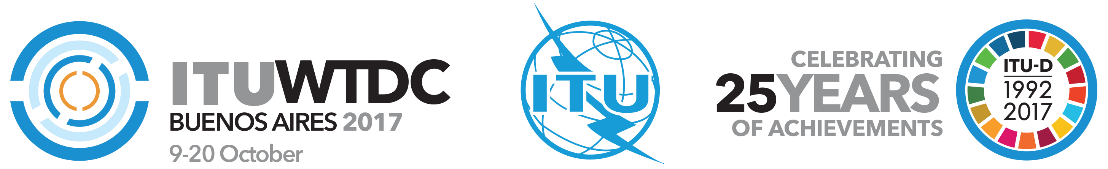 Всемирная конференция по развитию электросвязи 2017 года (ВКРЭ-17)Буэнос-Айрес, Аргентина, 9–20 октября 2017 года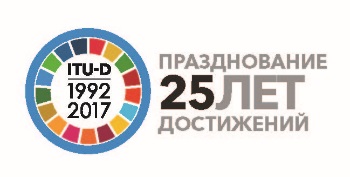 ПЛЕНАРНОЕ ЗАСЕДАНИЕПЛЕНАРНОЕ ЗАСЕДАНИЕДополнительный документ 6
к Документу WTDC-17/22-R28 августа 2017 годаОригинал: английскийАдминистрации стран − членов Азиатско-Тихоокеанского сообщества электросвязиАдминистрации стран − членов Азиатско-Тихоокеанского сообщества электросвязиАдминистрации стран − членов Азиатско-Тихоокеанского сообщества электросвязиНОВАЯ РЕЗОЛЮЦИЯ − ЭЛЕКТРОННОЕ ЗДРАВООХРАНЕНИЕНОВАЯ РЕЗОЛЮЦИЯ − ЭЛЕКТРОННОЕ ЗДРАВООХРАНЕНИЕНОВАЯ РЕЗОЛЮЦИЯ − ЭЛЕКТРОННОЕ ЗДРАВООХРАНЕНИЕПриоритетная область:	−	Резолюции и РекомендацииРезюмеС момента принятия Резолюции 41 на ВКРЭ 2002 года МСЭ-D последовательно выступал в качестве мирового лидера в области электронного здравоохранения. МСЭ-T уже самостоятельно выпустил Рекомендации по стандартизации электронного здравоохранения (H.810, H.812 и т. д.).Однако позднее Резолюция 41, которая являлась правовой основой совместной деятельности МСЭ и ВОЗ в области электронного здравоохранения, была аннулирована на ВКРЭ 2006 года в Дохе. Таким образом, МСЭ лишился важной основы для сотрудничества с ВОЗ в области электронного здравоохранения.В данной Резолюции поощряется деятельность БРЭ в области электронного здравоохранения, осуществляемая совместно с Всемирной организацией здравоохранения (ВОЗ), Государствами-Членами и участниками сектора здравоохранения в целях реализации устойчивых автономных проектов.Ожидаемые результатыДанная Резолюция направлена на достижение следующих целей:1)	Поощрение сотрудничества между МСЭ и ВОЗ и оказание поддержки по следующим направлениям совместной деятельности:•	программы отказа от курения с использованием мобильных терминалов;•	борьба с неинфекционными заболеваниями с использованием мобильных терминалов;•	оказание поддержки женщинам и детям с использованием ИКТ;•	лечение инфекционных болезней и предотвращение пандемий с использованием ИКТ.2)	Поддержка развития электронного здравоохранения в развивающихся странах в целях достижения ЦУР.3)	Помощь развивающимся странам в разработке законодательных рамок и экономических решений в области электронного здравоохранения.4)	Оказание технической и финансовой поддержки пилотных проектов в области электронного здравоохранения, осуществляемых развитыми странами для развивающихся странах, с целью продемонстрировать их социальную эффективность.5)	Создание новых видов хозяйственной деятельности путем полномерного использования новых информационно-коммуникационных технологий, таких как глубинное обучение ИИ и большие медицинские данные.Справочные документыДокумент SG2RGQ/217 ИК2 МСЭ-D; Рекомендации МСЭ-T H.810, H.812, H.860; Резолюция 183 (Пересм. Пусан, 2014 г.) Полномочной конференции; Резолюция 54 (Пересм. Дубай, 2014 г.) ВКРЭПриоритетная область:	−	Резолюции и РекомендацииРезюмеС момента принятия Резолюции 41 на ВКРЭ 2002 года МСЭ-D последовательно выступал в качестве мирового лидера в области электронного здравоохранения. МСЭ-T уже самостоятельно выпустил Рекомендации по стандартизации электронного здравоохранения (H.810, H.812 и т. д.).Однако позднее Резолюция 41, которая являлась правовой основой совместной деятельности МСЭ и ВОЗ в области электронного здравоохранения, была аннулирована на ВКРЭ 2006 года в Дохе. Таким образом, МСЭ лишился важной основы для сотрудничества с ВОЗ в области электронного здравоохранения.В данной Резолюции поощряется деятельность БРЭ в области электронного здравоохранения, осуществляемая совместно с Всемирной организацией здравоохранения (ВОЗ), Государствами-Членами и участниками сектора здравоохранения в целях реализации устойчивых автономных проектов.Ожидаемые результатыДанная Резолюция направлена на достижение следующих целей:1)	Поощрение сотрудничества между МСЭ и ВОЗ и оказание поддержки по следующим направлениям совместной деятельности:•	программы отказа от курения с использованием мобильных терминалов;•	борьба с неинфекционными заболеваниями с использованием мобильных терминалов;•	оказание поддержки женщинам и детям с использованием ИКТ;•	лечение инфекционных болезней и предотвращение пандемий с использованием ИКТ.2)	Поддержка развития электронного здравоохранения в развивающихся странах в целях достижения ЦУР.3)	Помощь развивающимся странам в разработке законодательных рамок и экономических решений в области электронного здравоохранения.4)	Оказание технической и финансовой поддержки пилотных проектов в области электронного здравоохранения, осуществляемых развитыми странами для развивающихся странах, с целью продемонстрировать их социальную эффективность.5)	Создание новых видов хозяйственной деятельности путем полномерного использования новых информационно-коммуникационных технологий, таких как глубинное обучение ИИ и большие медицинские данные.Справочные документыДокумент SG2RGQ/217 ИК2 МСЭ-D; Рекомендации МСЭ-T H.810, H.812, H.860; Резолюция 183 (Пересм. Пусан, 2014 г.) Полномочной конференции; Резолюция 54 (Пересм. Дубай, 2014 г.) ВКРЭПриоритетная область:	−	Резолюции и РекомендацииРезюмеС момента принятия Резолюции 41 на ВКРЭ 2002 года МСЭ-D последовательно выступал в качестве мирового лидера в области электронного здравоохранения. МСЭ-T уже самостоятельно выпустил Рекомендации по стандартизации электронного здравоохранения (H.810, H.812 и т. д.).Однако позднее Резолюция 41, которая являлась правовой основой совместной деятельности МСЭ и ВОЗ в области электронного здравоохранения, была аннулирована на ВКРЭ 2006 года в Дохе. Таким образом, МСЭ лишился важной основы для сотрудничества с ВОЗ в области электронного здравоохранения.В данной Резолюции поощряется деятельность БРЭ в области электронного здравоохранения, осуществляемая совместно с Всемирной организацией здравоохранения (ВОЗ), Государствами-Членами и участниками сектора здравоохранения в целях реализации устойчивых автономных проектов.Ожидаемые результатыДанная Резолюция направлена на достижение следующих целей:1)	Поощрение сотрудничества между МСЭ и ВОЗ и оказание поддержки по следующим направлениям совместной деятельности:•	программы отказа от курения с использованием мобильных терминалов;•	борьба с неинфекционными заболеваниями с использованием мобильных терминалов;•	оказание поддержки женщинам и детям с использованием ИКТ;•	лечение инфекционных болезней и предотвращение пандемий с использованием ИКТ.2)	Поддержка развития электронного здравоохранения в развивающихся странах в целях достижения ЦУР.3)	Помощь развивающимся странам в разработке законодательных рамок и экономических решений в области электронного здравоохранения.4)	Оказание технической и финансовой поддержки пилотных проектов в области электронного здравоохранения, осуществляемых развитыми странами для развивающихся странах, с целью продемонстрировать их социальную эффективность.5)	Создание новых видов хозяйственной деятельности путем полномерного использования новых информационно-коммуникационных технологий, таких как глубинное обучение ИИ и большие медицинские данные.Справочные документыДокумент SG2RGQ/217 ИК2 МСЭ-D; Рекомендации МСЭ-T H.810, H.812, H.860; Резолюция 183 (Пересм. Пусан, 2014 г.) Полномочной конференции; Резолюция 54 (Пересм. Дубай, 2014 г.) ВКРЭ